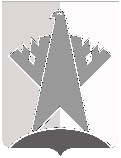 ДУМА СУРГУТСКОГО РАЙОНАХанты-Мансийского автономного округа - ЮгрыРЕШЕНИЕ«11» сентября 2020 года                                                                                                            № 946        г. СургутДума Сургутского района решила:Внести в решение Думы Сургутского района от 30 декабря 2011 года 
№ 130 «Об утверждении предложений о разграничении имущества между Сургутским районом и вновь образованными поселениями, входящими в состав района» следующее изменение:в подпункте 3.1.1 пункта 3.1 раздела 3 приложения 12 к решению слова «Канализационно-насосная станция (1-этажное здание, ж/бетонного исполнения, общей площадью 18,0 кв. метров)» заменить словами «Канализационная насосная станция (1-этажное, ж/бетонного исполнения, общей площадью 53,2 кв.м, 2001 года ввода)», слова «, свидетельство о государственной регистрации права 86-АА 345993 от 19.04.2002 года» исключить.Председатель Думы Сургутского района 				                                           А.П. СименякО внесении изменения в решение Думы Сургутского района от 30 декабря 2011 года № 130 «Об утверждении предложений о разграничении имущества между Сургутским районом и вновь образованными поселениями, входящими в состав района»